Publicado en Madrid el 02/04/2020 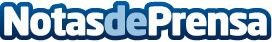 Una masterclass con Moisés Nieto, y más charlas virtuales sobre diseño, gratis en IED MadridEl IED Madrid continúa con su programación de workshops y conferencias virtuales sobre moda y diseño en la semana del 6 al 10 de abrilDatos de contacto:Beatriz Sanjosé611588697Nota de prensa publicada en: https://www.notasdeprensa.es/una-masterclass-con-moises-nieto-y-mas-charlas Categorias: Fotografía Moda Entretenimiento E-Commerce Universidades http://www.notasdeprensa.es